ŽUPANIJA VARAŽDINSKA				                     	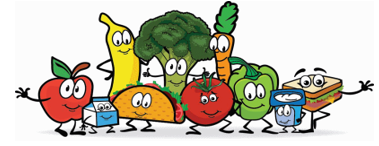 OPĆINA TRNOVEC BARTOLOVEČKIOSNOVNA ŠKOLA TRNOVECU Trnovcu, 31.kolovoza 2022.g.	PRODUŽENI BORAVAKRUČAK ZA MJESEC RUJAN - 2022.PS: U slučaju potrebe kuharica zadržava pravo promjene jelovnika. Ravnateljica: Radmila SačićDANDATUMOBROKPonedjeljak5.9.2022.PRVI DAN NASTAVEPonedjeljak   12.9.2022.SVINJSKI PAPRIKAŠ, PALENTA, KRUH, NEKTARINAUtorak   13.9.2022.PANIRANA PILETINA, POMFRIT, KEČAP, JABUKASrijeda   14.9.2022.PEČENA SVINJETINA, HAJDINA KAŠA, KRASTAVCI, KEKSIČetvrtak   15.9.2022.ŠPAGETI BOLONJEZ, ZELENA SALATA, SOKPetak   16.9.2022.SVINJSKI GULAŠ, CRNI KRUH, MAĐARICAPonedjeljak   19.9.2022.RIŽOTO S PURETINOM, CRNI KRUH, KEKSIUtorak   20.9.2022.JUHA, PLJESKAVICA, POMFRIT, KEČAP, KRAFNASrijeda   21.9.2022.PEČENA PILETINA, MLINCI, RAJČICA SALATA, CEDEVITAČetvrtak   22.9.2022.PILEĆI FRITESI, PEČENI KRUMPIR, KEČAP, SLADOLEDPetak   23.9.2022.VARIVO OD GRAHA, KRUH, KLIPIĆ SA ČOKOLADOMPonedjeljak   26.9.2022.PEČENA SVINJETINA, RIZI BIZI, SALATA, SOKUtorak   27.9.2022.PANIRANA PILETINA, POVRĆE NA MASLACU, BUHTLASrijeda   28.9.2022.MLJEVENO MESO, PUŽIĆI, SALATA, CEDEVITA, KRUŠKAČetvrtak   29.9.2022.GULAŠ S KRUMPIROM, CRNI KRUH, KEKSIPetak   30.9.2022.PEČENI ZABATAK, ŠIROKI REZANCI, SALATA, GROŽĐE